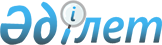 Об утверждении перечня продукции, соответствие которой допускается подтверждать декларацией о соответствии
					
			Утративший силу
			
			
		
					Постановление Правительства Республики Казахстан от 22 января 2003 года N 77. Утратило силу - постановлением Правительства РК от 20 апреля 2005 г. N 367 (P050367).
      Сноска. Утратило силу постановлением Правительства РК от 20.04.2005 № 367.
      В целях реализации Закона Республики Казахстан от 16 июля 1999 года "О сертификации" Правительство Республики Казахстан постановляет: 
      1. Утвердить прилагаемый перечень продукции, соответствие которой допускается подтверждать декларацией о соответствии.
      2. Комитету по стандартизации, метрологии и сертификации Министерства индустрии и торговли Республики Казахстан в установленном законодательством порядке привести нормативные документы государственной системы сертификации Республики Казахстан в соответствие с настоящим постановлением. 
      3. Настоящее постановление вступает в силу по истечении одного месяца со дня опубликования.  Перечень
продукции, соответствие которой допускается
подтверждать декларацией о соответствии
      ____________________________________________________________________ 
          Код ТН    !          Наименование продукции 
           ВЭД      !  
      -------------------------------------------------------------------- 
            1       !                     2 
      -------------------------------------------------------------------- 
                                  Средства связи 
      851711000        аппараты электрические телефонные, включая 
                       телефонные аппараты для проводной связи с 
                       беспроводной трубкой 
      851719900        таксофоны 
      851721000        аппаратура для факсимильной связи 
      852520910        аппаратура, передающая для систем транковой и 
      852521990        сотовой радиосвязи 
      852520990        аппаратура передающая, включая компоненты 
      852510900        аппаратура передающая для радиотелефонной и 
                       радиотелеграфной связи 
                            Медицинские изделия 
      300650000        аптечки для оказания первой помощи 
                       Товары народного потребления, контактирующие 
                       с кожей человека 
                       изделия гигиенические или фармацевтические из 
                       вулканизированной резины: 
      401490900        маски резиновые для плавания под водой и загубники, 
                       шапочки для купания 
      401490900        грелки резиновые 
      401490900        клеенка подкладочная резинотканевая 
                       Оборудование для потенциально опасных производств 
      731210590        канаты стальные (общего назначения, закрытые 
                       подъемные, закрытые несущие, талевые для 
      731210820        эксплуатационного и глубокого разведочного 
      731210840        бурения, арматурные)      
      731210860        
      731210880 
      731210990 
      -------------------------------------------------------------------- 
                       Строительные материалы 
      -------------------------------------------------------------------- 
      6806**           изделия из звукоизоляционных, теплоизоляционных 
      392111000        и звукопоглощающих материалов 
      392112000 
      392113* 
      392114000 
      701690300        стеклопакеты 
      701690900 
      -------------------------------------------------------------------- 
                                 Тара упаковочная 
      732399910        крышки металлические для стеклянной тары 
      -------------------------------------------------------------------- 
                           Продукция легкой промышленности 
      5208**           ткани хлопчатобумажные 
      5209** 
      5210** 
      5211** 
      5212** 
      5111**           ткани шерстяные 
      5112** 
      511300000        ткани из грубого волоса животных или конского 
                       волоса 
        6401**           обувь кожаная, резиновая, текстильная из 
      6402**           заменителей кожи и резины 
      6403** 
      6405** 
                           Товары деревообработки 
      360500000        спички 
      940130100        мебель бытовая 
      940130900 
      940140000 
      940150000 
      940161000 
      940169000 
      940171000 
      940179000 
      940180000 
      -------------------------------------------------------------------- 
            * При указании в графе 1 товарной позиции (первых шести цифр кода ТН ВЭД) декларированию подлежат виды продукции всех товарных субпозиций (шесть цифр кода ТН ВЭД) и подсубпозиций (девять цифр кода ТН ВЭД), входящих в данную субпозицию. 
            ** При указании в графе 1 товарной позиции (первых четырех цифр кода ТН ВЭД) декларированию подлежат виды продукции всех товарных субпозиций (шесть цифр кода ТН ВЭД) и подсубпозиций (девять цифр кода ТН ВЭД), входящих в данную товарную позицию. 
					© 2012. РГП на ПХВ «Институт законодательства и правовой информации Республики Казахстан» Министерства юстиции Республики Казахстан
				
Премьер-Министр  
Республики Казахстан  Утвержден
постановлением Правительства
Республики Казахстан
от 22 января 2003 год N 77